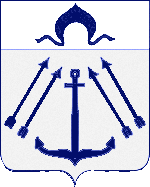 СОВЕТ  ДЕПУТАТОВ ПОСЕЛЕНИЯ КОКОШКИНО В ГОРОДЕ МОСКВЕ______________________________________________________________________________РЕШЕНИЕ                                                       от 15 сентября 2022  года № 238/4О проекте решения Совета депутатов поселения Кокошкино «О внесении изменений в Устав поселения Кокошкино»В соответствии с частью 3 статьи 28 и частью 4 статьи 44 Федерального закона от 6 октября 2003 года №131-ФЗ «Об общих принципах организации местного самоуправления в Российской Федерации», Совет депутатов поселения Кокошкино решил:1.	Принять за основу проект решения Совета депутатов поселения Кокошкино «О внесении изменений в Устав поселения Кокошкино», согласно приложению 1 к настоящему решению.2.	Утвердить Порядок учета предложений по проекту решения Совета депутатов поселения Кокошкино «О внесении изменений в Устав поселения Кокошкино» и участия граждан в его обсуждении, согласно приложению 2 к настоящему решению.3.	Назначить проведение публичных слушаний по проекту решения Совета депутатов поселения Кокошкино «О внесении изменений в Устав поселения Кокошкино» на 17.10.2022 в 16 часов 00 минут в здании администрации поселения Кокошкино по адресу: г. Москва, д.п. Кокошкино, ул. Ленина, д.2 (конференц-зал администрации).4.	Создать рабочую группу по организации и проведению публичных слушаний по проекту Решения Совета депутатов поселения Кокошкино «О внесении изменений в Устав поселения Кокошкино» и утвердить ее персональный состав, согласно приложению 3 к настоящему решению.5.	Рабочей группе осуществлять прием предложений и замечаний граждан по решению Совета депутатов поселения Кокошкино «О внесении изменений в Устав поселения Кокошкино» в рабочие дни с 09.00 до 17.00 по адресу: г. Москва, д.п. Кокошкино, ул. Школьная, д.4а.6.	Опубликовать настоящее решение в Информационном бюллетене администрации поселения Кокошкино и разместить на официальном сайте администрации поселения Кокошкино информационно-телекоммуникационной сети «Интернет».7.	Контроль за исполнением настоящего решения возложить на главу поселения Кокошкино Сорокина Е.В.Глава поселения Кокошкино                                                                     	     Е.В. Сорокин                                                                      		Приложение 1 к Решению 	                                          Совета депутатов 	                                          поселения Кокошкино 	                                          в городе Москве 	                                         от 15.09.2022 № 238/4СОВЕТ  ДЕПУТАТОВПОСЕЛЕНИЯ КОКОШКИНО В ГОРОДЕ МОСКВЕ______________________________________________________________________________        Проект  внесен администрацией поселения Кокошкино	РЕШЕНИЕот ___ ______________ 2022  года №О внесении изменений в Устав поселения КокошкиноНа основании пункта 1 части 10 статьи 35 Федерального закона от 6 октября 2003 года №131-ФЗ «Об общих принципах организации местного самоуправления в Российской Федерации»,  Совет депутатов поселения Кокошкино решил:Внести в Устав поселения Кокошкино следующие изменения:Изложить Статью 4 в новой редакции«Статья 4. Структура и наименования органов местного самоуправленияСтруктуру органов местного самоуправления составляют:1) представительный орган местного самоуправления - Совет депутатов поселения Кокошкино (далее - Совет депутатов);2) глава муниципального образования - глава поселения Кокошкино (далее - глава поселения);3) исполнительно-распорядительный орган местного самоуправления - администрация внутригородского муниципального образования поселения Кокошкино в городе Москве (администрация поселения Кокошкино в городе Москве, администрация поселения Кокошкино, далее - администрация).».Направить настоящее решение на государственную регистрацию в Главное управление Министерства юстиции Российской Федерации по Москве в сроки и порядке, установленные Федеральным законом от 21 июля 2005 года № 97-ФЗ «О государственной регистрации уставов муниципальных образований».Опубликовать настоящее решение после государственной регистрации в бюллетене «Московский муниципальный вестник».Настоящее решение вступает в силу после его официального опубликования.Контроль за исполнением настоящего решения возложить на главу поселения Кокошкино Сорокина Е.В.Глава поселения Кокошкино                                                                    	     Е.В. Сорокин	                                                   Приложение 2 к Решению	                                                   Совета депутатов 	                                                   поселения Кокошкино	                                                   в городе Москве	                                                   от 15.09.2022 № 238/4ПОЛОЖЕНИЕо порядке учета предложений по проекту решения Совета депутатов поселения Кокошкино «О внесении дополнений в Устав поселения Кокошкино», ипорядке участия граждан в его обсужденииОБЩИЕ ПОЛОЖЕНИЯНастоящий Порядок разработан в соответствии с требованиями Федерального закона от 06.10.2003 № 131-Ф3 «Об общих принципах организации местного самоуправления в Российской Федерации» и регулирует участие граждан в обсуждении опубликованного проекта решения Совета депутатов поселения Кокошкино «О внесении изменений и дополнений в Устав поселения Кокошкино».ПОРЯДОК ПРОВЕДЕНИЯ ПУБЛИЧНЫХ СЛУШАНИЙ С ЦЕЛЬЮ ОБСУЖДЕНИЯ ОПУБЛИКОВАННОГО ПРОЕКТАС момента опубликования проекта решения Совета депутатов поселения Кокошкино «О внесении изменений и дополнений в Устав поселения Кокошкино» (далее - проект Решения Совета депутатов), жители поселения вправе участвовать в его обсуждении на публичных слушаниях в форме собрания, а также в иных формах, не противоречащих действующему законодательству, и обеспечивающих объективное, свободное и явное волеизъявление граждан по вопросу проекта Решения Совета депутатов.В публичных слушаниях вправе принимать участие жители поселения, обладающие избирательным правом (далее - жители). Участие жителей в публичных слушаниях является свободным и добровольным.Публичные слушания проводятся Рабочей группой, состав которой утверждается решением Совета Депутатов, в день, во время и в месте, указанные в решении о назначении публичных слушаний, независимо от количества пришедших на слушания жителей.Во время проведения публичных слушаний участники публичных слушаний вправе представить свои предложения и замечания по обсуждаемому проекту посредством:подачи в ходе публичных слушаний письменных предложений и замечаний с указанием фамилии, имени, отчества и места жительства;выступления на публичных слушаниях.Все предложения о дополнениях и изменениях по опубликованному проекту Решения Совета депутатов направляются в Рабочую группу по проведению публичных слушаний по проекту Решения Совета депутатов поселения Кокошкино «О внесении изменений и дополнений в Устав поселения Кокошкино».Внесенные предложения о дополнениях и изменениях в проект Решения Совета депутатов регистрируются Рабочей группой.Не позднее 5 дней со дня проведения публичных слушаний рабочая группа направляет в Совет депутатов протокол и результаты публичных слушаний.ЗАКЛЮЧИТЕЛЬНЫЕ ПОЛОЖЕНИЯПубличные слушания завершаются опубликованием результатов публичных слушаний. Результаты публичных слушаний подлежат обязательному официальному опубликованию в течение 20 дней со дня проведения публичных слушаний. Результаты публичных слушаний также могут быть размещены на официальном сайте администрации поселения Кокошкино в информационно-телекоммуникационной сети «Интернет».Организационно-техническое обеспечение деятельности рабочей группы осуществляет администрация поселения.Публичные слушания по проекту Решения Совета депутатов о внесении в Устав поселения изменений и дополнений проводятся в соответствии с Порядком организации и проведения публичных слушаний в поселении Кокошкино.		 	Приложение 3 к Решению       Совета депутатов            поселения Кокошкино в городе Москве	                        от 15.09.2022 № 238/4Состав рабочей группыпо организации и проведению публичных слушаний 
по проекту решения Совета депутатов поселения Кокошкино
«О внесении дополнений в Устав поселения Кокошкино»Председатель рабочей группы:Маминова Наталья Павловна - Глава администрации поселения Кокошкино;Заместитель Председателя рабочей группы:Гущина Галина Васильевна - Заместитель главы администрации;Секретарь рабочей группы:Гречишных Екатерина Николаевна – Начальник отдела правового и кадрового обеспечения администрации.Члены рабочей группы:Лыгина Т.А. - Начальник отдела бухгалтерского учета и отчетности - главный бухгалтер администрации;                                                                                   Ослопова Т.П. – Заместитель главы администрации;Калинина В.В. - Начальник отдела по социальной работе администрации;Нейман Ю.В. - Главный специалист отдела правового и кадрового обеспечения администрации.